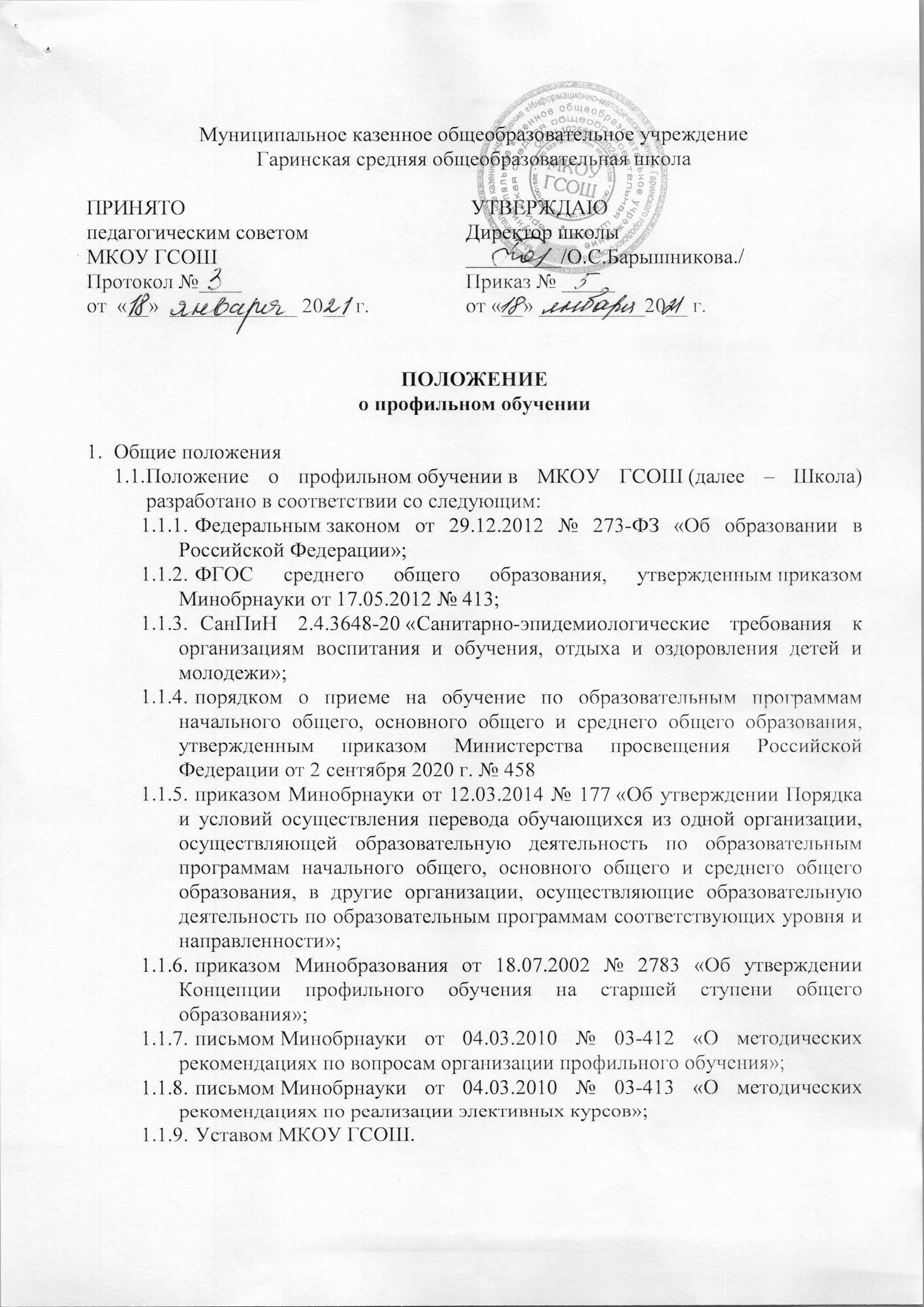 Муниципальное казенное общеобразовательное учреждение Гаринская средняя общеобразовательная школаПОЛОЖЕНИЕ
о профильном обученииОбщие положенияПоложение о профильном обучении в МКОУ ГСОШ (далее – Школа) разработано в соответствии со следующим:Федеральным законом от 29.12.2012 № 273-ФЗ «Об образовании в Российской Федерации»;ФГОС среднего общего образования, утвержденным приказом Минобрнауки от 17.05.2012 № 413;                                                            СанПиН 2.4.3648-20 «Санитарно-эпидемиологические требования к   организациям воспитания и обучения, отдыха и оздоровления детей и молодежи»;порядком о приеме на обучение по образовательным программам   начального общего, основного общего и среднего общего образования, утвержденным приказом Министерства просвещения Российской Федерации от 2 сентября 2020 г. № 458приказом Минобрнауки от 12.03.2014 № 177 «Об утверждении Порядка и условий осуществления перевода обучающихся из одной организации, осуществляющей образовательную деятельность по образовательным программам начального общего, основного общего и среднего общего образования, в другие организации, осуществляющие образовательную деятельность по образовательным программам соответствующих уровня и направленности»;приказом Минобразования от 18.07.2002 № 2783 «Об утверждении Концепции профильного обучения на старшей ступени общего образования»;письмом Минобрнауки от 04.03.2010 № 03-412 «О методических рекомендациях по вопросам организации профильного обучения»;письмом Минобрнауки от 04.03.2010 № 03-413 «О методических рекомендациях по реализации элективных курсов»;Уставом МКОУ ГСОШ.Положение о классах профильного обучения принимается на педагогическом совете Школы, утверждается приказом директора Школы.Добавления и изменения в Положение о профильном обучении можно вносить один раз в год перед набором нового класса профильного обучения.При определении профилей обучения, реализуемых Школой, основными условиями являются:социальный запрос (в том числе учет индивидуальных потребностей);кадровые возможности Школы; материальная база Школы;перспективы получения профессионального образования выпускниками. В МКОУ ГСОШ предусмотрено обучение на универсальном профиле. Обучение на универсальном профиле может быть организовано по следующим направлениям:гуманитарному;социально-экономическому;естественно-научному;технологическому.Основные цели и задачи классов профильного обучения:обеспечение социализации личности;предоставление обучающимся оптимальных условий для получения среднего общего образования;обеспечение непрерывности среднего общего образования;обеспечение расширенного уровня овладения знаниями и умениями по профилирующим дисциплинам;создание условий для развития творческих способностей обучающихся в соответствии с их интересами и наклонностями;осуществление профилизации, воспитание устойчивого интереса к избранному профилю.Открытие и закрытие классов профильного обучения производится приказом по Школе на основании решения педагогического совета Школы. При закрытии класса профильного обучения обучающимся гарантируется продолжение обучения и получения образования в соответствии с ФГОС среднего общего образования по программам базового уровня.Выпускники основной школы и их родители (законные представители), выбирают профиль обучения исходя из предлагаемых Школой вариантов учебного плана. Учебный план на уровне среднего общего образования формируется в соответствии с ФГОС среднего общего образования, утвержденного приказом Минобрнауки от 17.05.2012 № 413.Школа несет ответственность перед обучающимися, их родителями, государством и учредителем за реализацию конституционного права граждан на образование, соответствие выбранных форм обучения возрастным психофизическим особенностям обучающихся, качество обучения, отвечающее требованиям, предъявляемым к профильному обучению.Порядок приема и выпуска обучающихся классов профильного обученияПрофильное обучение организуется для обучающихся на уровне среднего общего образования (10–11-е классы) с ориентацией на определенную сферу деятельности, развитие профессионального самоопределения.Комплектование 10-х классов профильного обучения осуществляется из выпускников 9-х классов, получивших основное общее образование. Комплектование осуществляется в летний период перед началом учебного года в сроки, установленные Школой и завершается 30 августа.Комплектование 10-х классов профильного обучения  осуществляется по личному заявлению обучающегося.  При подаче заявления предъявляется оригинал документа, удостоверяющего личность заявителя. В заявлении указываются следующие сведения:фамилия, имя, отчество (при наличии) ребенка или поступающего;дата рождения ребенка или поступающего; адрес места жительства и (или) адрес места пребывания ребенка или поступающего; фамилия, имя, отчество (при наличии) родителя(ей) законного(ых) представителя(ей) ребенка;адрес места жительства и (или) адрес места пребывания родителя(ей) законного(ых) представителя(ей) ребенка;адрес(а) электронной почты, номер(а) телефона(ов) (при наличии) родителя(ей) законного(ых) представителя(ей) ребенка или поступающего;о наличии права внеочередного, первоочередного или преимущественного приема;о потребности ребенка или поступающего в обучении по адаптированной образовательной программе и (или) в создании специальных условий для организации обучения и воспитания обучающегося с ограниченными возможностями здоровья в соответствии с заключением психолого-медико-педагогической комиссии (при наличии) или инвалида (ребенка-инвалида) в соответствии с индивидуальной программой реабилитации;согласие родителя(ей) законного(ых) представителя(ей) ребенка на обучение ребенка по адаптированной образовательной программе (в случае необходимости обучения ребенка по адаптированной образовательной программе);согласие поступающего, достигшего возраста восемнадцати лет, на обучение по адаптированной образовательной программе (в случае необходимости обучения указанного поступающего по адаптированной образовательной программе);язык образования (в случае получения образования на родном языке из числа языков народов Российской Федерации или на иностранном языке);родной язык из числа языков народов Российской Федерации (в случае реализации права на изучение родного языка из числа языков народов Российской Федерации, в том числе русского языка как родного языка);государственный язык республики Российской Федерации (в случае предоставления общеобразовательной организацией возможности изучения государственного языка республики Российской Федерации);факт ознакомления родителя(ей) законного(ых) представителя(ей) ребенка или поступающего с уставом, с лицензией на осуществление образовательной деятельности, со свидетельством о государственной аккредитации, с общеобразовательными программами и другими документами, регламентирующими организацию и осуществление образовательной деятельности, права и обязанности обучающихся;согласие родителя(ей) (законного(ых) представителя(ей) ребенка или поступающего на обработку персональных данных;класс профильного обучения, для приёма (перевода) в который подаётся заявление.Для приема родитель(и) законный(ые) представитель(и) ребенка или поступающий представляют следующие документы:документ, удостоверяющего личность родителя (законного представителя) ребенка или поступающего;копию документа, подтверждающего установление опеки или попечительства (при необходимости);справку с места работы родителя(ей) законного(ых) представителя(ей) ребенка (при наличии права внеочередного или первоочередного приема на обучение);копию свидетельства о рождении ребенка или документа, подтверждающего родство заявителя;копию документа о регистрации ребенка или поступающего по месту жительства или по месту пребывания на закрепленной территории или справку о приеме документов для оформления регистрации по месту жительства (в случае приема на обучение ребенка или поступающего, проживающего на закрепленной территории, или в случае использования права преимущественного приема на обучение по образовательным программам начального общего образования);копию документа удостоверяющего личность ребенка;копия аттестата об основном общем образовании ребенка;копию заключения психолого-медико-педагогической комиссии (при наличии).При посещении общеобразовательной организации и (или) очном взаимодействии с уполномоченными должностными лицами общеобразовательной организации родитель(и) законный(ые) представитель(и) ребенка предъявляет(ют) оригиналы документов, указанных в абзацах 2 - 5 настоящего пункта, а поступающий - оригинал документа, удостоверяющего личность поступающего.При приеме на обучение по образовательным программам среднего общего образования представляется аттестат об основном общем образовании, выданный в установленном порядке.Содержание и организация учебно-воспитательного процессаСодержание и организация образовательного процесса в классах профильного обучения строится на основе учебного плана Школы, который является частью основной образовательной программы Школы.Нагрузка обучающихся в классе профильного обучения не должна превышать максимального объема учебной нагрузки.Любой профиль состоит из набора базовых предметов и профильных предметов. Учебный план профиля обучения и (или) индивидуальный учебный план содержат 11 (12) учебных предметов и предусматривают изучение не менее одного учебного предмета из каждой предметной области, определенной ФГОС среднего общего образования.Учебный план независимо от профиля обучения в обязательном порядке содержит учебные предметы: «Русский язык», «Литература», «Иностранный язык», «Математика», «История» (или «Россия в мире»), «Физическая культура», «Основы безопасности жизнедеятельности», «Астрономия».Учебный план профиля обучения, кроме универсального, содержит не менее трех (четырех) учебных предметов на углубленном уровне изучения из соответствующей профилю обучения предметной области и (или) смежной с ней предметной области. В учебном плане предусматривается выполнение обучающимися индивидуального проекта.Преподавание профильных предметов ведется по программам, разработанным в соответствии с примерными программами Минобрнауки. Программа изучения профильных предметов должна гарантировать обучающимся профильный уровень содержания, соответствующий ФГОС среднего общего образования.Количество часов, отводимых на изучение профильных учебных предметов, курсов, дисциплин (модулей) в учебном плане среднего общего образования должно быть не меньше, чем установлено в примерном учебном плане примерной основной образовательной программы среднего общего образования.При профильном изучении учебного предмета в учебном плане Школы могут быть предусмотрены элективные курсы по выбору учащихся за счет части, формируемой участниками образовательных отношений.Элективные курсы, выбранные обучающимися, и связанные с ними практики, проекты, исследовательская деятельность являются обязательными для посещения всеми обучающимися. Знания обучающихся по элективным курсам оцениваются на общих основаниях. Набор и содержание элективных курсов Школа определяет самостоятельно в соответствии с выбранными обучающимися профилями.Для проведения занятий по профильным учебным предметам и элективным курсам класс  может делиться на группы при наличии финансирования.Образовательный процесс в классах профильного обучения осуществляют наиболее опытные и квалифицированные педагоги. При этом приоритетными направлениями в деятельности учителей являются:наличие многоплановых целей обучения;активизация самостоятельной и учебно-исследовательской деятельности обучающихся;развитие познавательных интересов обучающихся;использование активных методов обучения.Рабочие программы по учебным предметам составляются педагогами в соответствии с учебными планами среднего общего образования по профилям, согласовываются руководителями школьных методических объединений учителей и утверждаются приказом директора Школы.В целях контроля качества профильного обучения и определения тенденций развития класса промежуточная аттестация по профильным учебным предметам проводится  с обязательным срезом знаний в виде письменной работы или устного ответа (по решению педагогического совета Школы) в конце учебного года в 10-м классе, осуществляется сравнительный анализ результатов обучающихся в начале и в конце реализации рабочей программы.Учебно-воспитательный процесс в классах профильного обучения предусматривает различные формы обучения и воспитания, направленные на развитие личности, творческих способностей, самостоятельной работы, навыков исследования, профессионального самоопределения.Государственная итоговая аттестация выпускников профильных групп осуществляется в соответствии с Порядком проведения государственной итоговой аттестации по образовательным программам среднего общего образования, в сроки, устанавливаемые уполномоченными органами власти.Библиотека Школы, помимо книг, предусмотренных для школьных библиотек, комплектуется учебной, справочной и научно-популярной литературой по реализуемым Школой профилям обучения.Управление классами профильного обученияДеятельность классов профильного обучения организуется в соответствии с Уставом Школы и Правилами внутреннего трудового распорядка.Общее руководство профильным обучением осуществляет один из заместителей директора по учебно-воспитательной работе, назначенный приказом директора Школы.Контроль посещаемости и успеваемости обучающихся осуществляет классный руководитель класса профильного обучения, назначаемый приказом директора Школы. заявление.          Прошу зачислить меня _____________________________________________, ____________ г.р.,  в _____ класс ______________ формы обучения МКОУ ГСОШ.      очной/заочнойПрофиль обучения (технологический, гуманитарный, естественно-научный, социально-экономический, универсальный)_________________________________.          С Уставом, Правилами внутреннего распорядка школы, режимом работы  школы и учебным планом  ознакомлен(а).	Перечень прилагаемых документов:Копия свидетельства о рождении или паспорта (обязательно  предъявление оригинала).Медицинская карта (форма 026\у-2000).Копия аттестата об основном общем образовании.                                                                    «___» ___________ 20__ года                                                                     __________/__________________/                                                                 Подпись                           Ф.И.ОЗАЯВЛЕНИЕ 
О СОГЛАСИИ НА ОБРАБОТКУ ПЕРСОНАЛЬНЫХ ДАННЫХ Я, _________________________________________________________________,(ФИО)паспорт _________________ выдан _________________________________________,         (серия, номер)                                                                        ________________________________________________________________________,(когда и кем выдан)адрес регистрации:_______________________________________________________,даю свое согласие на обработку в  МКОУ ГСОШ моих персональных данных, относящихся исключительно к перечисленным ниже категориям персональных данных: фамилия, имя, отчество; пол; дата рождения; тип документа, удостоверяющего личность; данные документа, удостоверяющего личность; гражданство; информация о выбранных экзаменах; информация об отнесении участника единого государственного экзамена к категории лиц с ограниченными возможностями здоровья, инвалидов; информация о результатах экзаменов.Я даю согласие на использование персональных данных исключительно в целях формирования федеральной информационной системы обеспечения проведения государственной итоговой аттестации обучающихся, освоивших основные образовательные программы основного общего и среднего общего образования, и региональной информационной системы обеспечения проведения государственной итоговой аттестации (РИС), а также на хранение данных об этих результатах на электронных носителях.Настоящее согласие предоставляется мной на осуществление действий в отношении моих персональных данных, которые необходимы для достижения указанных выше целей, включая (без ограничения) сбор, систематизацию, накопление, хранение, уточнение (обновление, изменение), использование, передачу третьим лицам для осуществления действий по обмену информацией (операторам ФИС и РИС), обезличивание, блокирование персональных данных, а также осуществление любых иных действий, предусмотренных действующим законодательством Российской Федерации.Я проинформирован, что МКОУ ГСОШ гарантирует   обработку моих персональных данных в соответствии с действующим законодательством Российской Федерации как неавтоматизированным, так и автоматизированным способами.Данное согласие действует до достижения целей обработки персональных данных или в течение срока хранения информации.Данное согласие может быть отозвано в любой момент по моему  письменному заявлению.  Я подтверждаю, что, давая такое согласие, я действую по собственной воле и в своих интересах. "____" ___________ 20  __ г.                       _____________ /_____________/Подпись                         Расшифровка подписиЗАЯВЛЕНИЕПрошу зачислить моего ребенка ________________________________________________________(фамилии,  имя, отчество полностью)«____» _________________ 20___ г. в _____ класс МКОУ ГСОШ ____________ формы обучения.                          (дата рождения) 	                                                                                                  (очной/заочной)	Документ, удостоверяющий личность ребенка: ____ свидетельство о рождении,  _____ паспортСерия ___________ Номер _____________ Дата выдачи _______________	Кем выдан: _________________________________________________________________________Место жительства по прописке: ________________________________________________________Место жительства по факту: ___________________________________________________________Сведения о родителях:Мать: Ф.И.О. ________________________________________________________________________Место жительства: ___________________________________________________________________Телефон (мобильный): ________________________________________________________________Отец: Ф.И.О. ________________________________________________________________________Место жительства: ___________________________________________________________________Телефон (мобильный): ________________________________________________________________Сведения о потребности в обучении по адаптированной основной общеобразовательной программе: ____ есть потребность _____ нет потребности Согласие на обучение ребенка по адаптированной общеобразовательной программе: ___________Прошу организовать обучение на ____________________________ языке. Прошу организовать изучение родного __________________ языка как предмета. Ранее изучал (а) иностранный _____________________ язык, второй иностранный _________________ язык.Профиль обучения (технологический, гуманитарный, естественно-научный, социально-экономический, универсальный)_____________________________С Уставом, лицензией на осуществление образовательной деятельности, со свидетельством о государственной аккредитации, с общеобразовательными программами,  права и обязанности обучающихся (сайт МКОУ ГСОШ gsosh-gari.ru) ___________________ ___________.								накомлен, не ознакомлен)	         (подпись)К заявлению прилагаются:Копия свидетельства о рождении или паспорт несовершеннолетнего     ____________Справка  о регистрации ребенка (Форма 8 или форма3)		      ____________Иные документы: ___________________________________________________________ «___» _____________ 20___ г.         ___________ /________________________/СОГЛАСИЕ ЗАКОННОГО ПРЕДСТАВИТЕЛЯ
НА ОБРАБОТКУ ПЕРСОНАЛЬНЫХ ДАННЫХ НЕСОВЕРШЕННОЛЕТНЕГОЯ, __________________________________________________________________проживающий по адресу:____________________________________________________________________________________________________________________________Паспорт  ______№_______________ выдан (кем и когда)_________________________________________________________________________________________________являюсь законным представителем несовершеннолетнего (ФИО ребенка) _____________________________________________________________________ на основании ст. 64 п. 1 Семейного  кодекса РФ.Настоящим даю свое согласие на обработку в МКОУ ГСОШ  персональных данных моего несовершеннолетнего ребенка (ФИО ребенка) ____________________________________________________________________, относящихся исключительно к перечисленным ниже категориям персональных данных:Личное дело;Заявление;Данные свидетельства о рождении, паспортные данные;Данные медицинской карты;Адрес проживания ребенка;Я даю согласие на использование персональных данных моего ребенка исключительно в следующих целях: обеспечение организации учебного процесса для  ребенка;ведение статистики.Настоящее согласие предоставляется на осуществление сотрудниками МКОУ ГСОШ  следующих действий в отношении персональных данных ребенка: сбор, систематизация, накопление, хранение, уточнение (обновление, изменение), использование (только в указанных выше целях), обезличивание, блокирование (не включает возможность ограничения моего доступа к персональным данным ребенка), уничтожение. Обработку персональных данных ребенка для любых иных целей  включая распространение и передачу каким-либо третьим лицам, я запрещаю. Она может быть возможна только с моего особого письменного согласия в каждом отдельном случае. Данное Согласие действует до достижения целей обработки персональных данных в МКОУ ГСОШ или до отзыва данного Согласия. Данное Согласие может быть отозвано в любой момент по моему письменному заявлению. Я подтверждаю, что, давая настоящее согласие, я действую по своей воле и в интересах ребенка, законным представителем которого являюсь. Дата: «___» _____________ 20 __ г.Подпись:  ___________  /______________________/ЗАЯВЛЕНИЕ О ВЫБОРЕ ЯЗЫКА ОБУЧЕНИЯПрошу организовать обучение на ____________________ языке для моего ребенка ____________________________________________, обучающегося _________ класса. Прошу организовать изучение родного (___________________________) языка как предмета. Дата: «___» _____________ 20 __ г.Подпись:  ___________  /______________________/ПРИНЯТО                                                                                                 педагогическим советом  МКОУ ГСОШПротокол №____    от  «__»  ____________ 20__  г.                                                                                  УТВЕРЖДАЮ                                                          Директор школы                                           _________/О.С.Барышникова./                                       Приказ № _____   от «__» __________20__ г.                                                                                                Директору МКОУ ГСОШБарышниковой О.С.____________________________________________________________________________________(Фамилия, имя, отчество полностью)Проживающего (ей)  по адресу:_______________________________________________________Адрес  регистрации:________________________(Обязательно для заполнения)_________________________________________Телефон дом.____________________________Телефон моб.___________________________Входящий №_____ от «__» ____________ 20__ г.Директору Муниципального казенного общеобразовательного учреждения Гаринская средняя общеобразовательная школаО.С.Барышниковой от________________________________________________Фамилия Имя Отчество родителя (законного представителя) __________________________________________________ (Адрес регистрации родителя (законного представителя) __________________________________________________ Адрес фактического проживания родителя (законного представителя) __________________________________________________ __________________________________________________ __________________________________________________Документ, удостоверяющий личность заявителя__________________________________________________ Контактный телефон / Электронная почтаДиректору Муниципального казенного общеобразовательного учреждения Гаринская средняя общеобразовательная школаО.С.Барышниковой от_________________________________________________________________________Фамилия Имя Отчество родителя (законного представителя) __________________________________________________________________________ Адрес фактического проживания родителя (законного представителя) _____________________________________ Документ, удостоверяющий личность заявителя_____________________________________Контактный телефон 